CLASS INFORMATION SHEET FOR PARENTS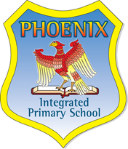 CLASS INFORMATION SHEET FOR PARENTSYEAR GROUP 2STAFF – Mrs McIlwaine and Ms Dougan/Mrs MartinWhat is a protective bubbleWhat is a protective bubbleClasses stay together as far as possible in a “protective bubble”. For example, they will have a separate entrance/exit from other classes and toilets have been separated to ensure blocks are only used by certain classes. There will be limited movement around the school and class groups will remain in their own “bubbles” with staggered separate class group breaks and lunchtimes. They will only leave class for outdoor play, toilet and PE lessons.Classes stay together as far as possible in a “protective bubble”. For example, they will have a separate entrance/exit from other classes and toilets have been separated to ensure blocks are only used by certain classes. There will be limited movement around the school and class groups will remain in their own “bubbles” with staggered separate class group breaks and lunchtimes. They will only leave class for outdoor play, toilet and PE lessons.Beginning of the school Day Beginning of the school Day Pupils go directly to class and wash their hands Children will wash hands regularly throughout the day All belongings will be kept in designated places – we provide pencil cases and individual class work packsPupils go directly to class and wash their hands Children will wash hands regularly throughout the day All belongings will be kept in designated places – we provide pencil cases and individual class work packsLunch and Snack arrangementsLunch and Snack arrangementsChildren must bring a packed lunch from Tuesday 2nd September.Free school meals pupils will be provided by school. Lunch will be eaten in class initially with staff. We will inform you when hot meals are available and when we move to the lunch hall. Snacks – As a healthy school you MUST send a healthy snack (bread,fruit,vegetable based). Please see list sent home with this information.Children must bring a packed lunch from Tuesday 2nd September.Free school meals pupils will be provided by school. Lunch will be eaten in class initially with staff. We will inform you when hot meals are available and when we move to the lunch hall. Snacks – As a healthy school you MUST send a healthy snack (bread,fruit,vegetable based). Please see list sent home with this information.End of the school DayEnd of the school DayChildren to be collected from their allocated pickup point at 2pmPlease remember to social distance when waiting at the school gateWe would advise face coverings to be worn when collecting your child Children to be collected from their allocated pickup point at 2pmPlease remember to social distance when waiting at the school gateWe would advise face coverings to be worn when collecting your child Curriculum Curriculum As pupils start back to school the priority focus will be mental health and wellbeing. Resources from PATHS, NI Curriculum and a variety of other providers will be used to supplement the teaching that already takes place in school.    As pupils start back to school the priority focus will be mental health and wellbeing. Resources from PATHS, NI Curriculum and a variety of other providers will be used to supplement the teaching that already takes place in school.    PE and Play PE and Play Children will have two sessions of PE a week. For Term 1A these will take place on Tuesday and Friday.  Please ensure your child wears their PE kit to school on these days.We will have play daily with extra focus on outdoor playSome elements of play are currently restricted such as sand and waterChildren will have two sessions of PE a week. For Term 1A these will take place on Tuesday and Friday.  Please ensure your child wears their PE kit to school on these days.We will have play daily with extra focus on outdoor playSome elements of play are currently restricted such as sand and waterSpecial needs/Medical needsSpecial needs/Medical needsTeachers will continue to write Individual education plans for all children on the special needs register. They will be in touch with you via email and learning platforms about these. Basic first aid will be provided for all pupils whose parents who have given permission. All pupils with medical needs will continue to have their needs met as normal. If your child displays symptoms of COVID-19 you will be contacted and asked to pick up all siblings. Teachers will continue to write Individual education plans for all children on the special needs register. They will be in touch with you via email and learning platforms about these. Basic first aid will be provided for all pupils whose parents who have given permission. All pupils with medical needs will continue to have their needs met as normal. If your child displays symptoms of COVID-19 you will be contacted and asked to pick up all siblings. Resources and booksResources and booksWe have been instructed to keep movement of items between home and school to a minimum. Please ensure any money/notes are sent into school in an envelope with child’s name on frontWe have been instructed to keep movement of items between home and school to a minimum. Please ensure any money/notes are sent into school in an envelope with child’s name on frontCleaning arrangements/PPECleaning arrangements/PPEToilets are cleaned at least twice daily in line with PHA guidance. Touch surfaces are cleaned regularly by cleaners and all staff during the day. Doors are propped open where possible to reduce touch by staff and pupils and aid movement. Handwashing facilities are in place and we have installed a number of hand sanitising stations around the school. Toilets are cleaned at least twice daily in line with PHA guidance. Touch surfaces are cleaned regularly by cleaners and all staff during the day. Doors are propped open where possible to reduce touch by staff and pupils and aid movement. Handwashing facilities are in place and we have installed a number of hand sanitising stations around the school. Movement in and out of classMovement in and out of classPupils and staff will stay together in their class bubbles as far as possible. Movement is allowed between classes as long as it is tracked and good hand hygiene is followed.We track movement in and out of classes. Pupils and staff will stay together in their class bubbles as far as possible. Movement is allowed between classes as long as it is tracked and good hand hygiene is followed.We track movement in and out of classes. Communication with parentsCommunication with parentsWe will communicate with you via SeesawYear 2’s class email is pipsyear2@gmail.comThe school will continue to communicate in the normal way via text/website/social media. We will communicate with you via SeesawYear 2’s class email is pipsyear2@gmail.comThe school will continue to communicate in the normal way via text/website/social media. Homework/Blended learning Homework/Blended learning We set up online learning platforms and procedures during the period of home learning and will continue to build on this. Blended learning – This is a mixture of in class learning and learning that takes place at home, sometimes online.Remote learning will be used in the event of another lockdown. Please ensure that you have connected to both Seesaw Class and Seesaw FamilyWe set up online learning platforms and procedures during the period of home learning and will continue to build on this. Blended learning – This is a mixture of in class learning and learning that takes place at home, sometimes online.Remote learning will be used in the event of another lockdown. Please ensure that you have connected to both Seesaw Class and Seesaw FamilyAttendance and PunctualityAttendance and PunctualityGet your child to school on timePick up your child on time.If you are late and gate is closed you must ring buzzer or ring school to enable us to record lateness and reason. DO NOT drop your child off without doing this. Get your child to school on timePick up your child on time.If you are late and gate is closed you must ring buzzer or ring school to enable us to record lateness and reason. DO NOT drop your child off without doing this. What can you do to help?What can you do to help?Read all notes and communication. Work with us to help keep to the guidelines.Use SEESAW to communicate with teacher.Do not send your child to school if they are ill or show symptoms of COVID-19https://www.publichealth.hscni.net/covid-19-coronavirusWe encourage you to download HSCNI stop COVID track and trace app.PLEASE support us by ensuring your application for Free School Meals is complete.Read all notes and communication. Work with us to help keep to the guidelines.Use SEESAW to communicate with teacher.Do not send your child to school if they are ill or show symptoms of COVID-19https://www.publichealth.hscni.net/covid-19-coronavirusWe encourage you to download HSCNI stop COVID track and trace app.PLEASE support us by ensuring your application for Free School Meals is complete.